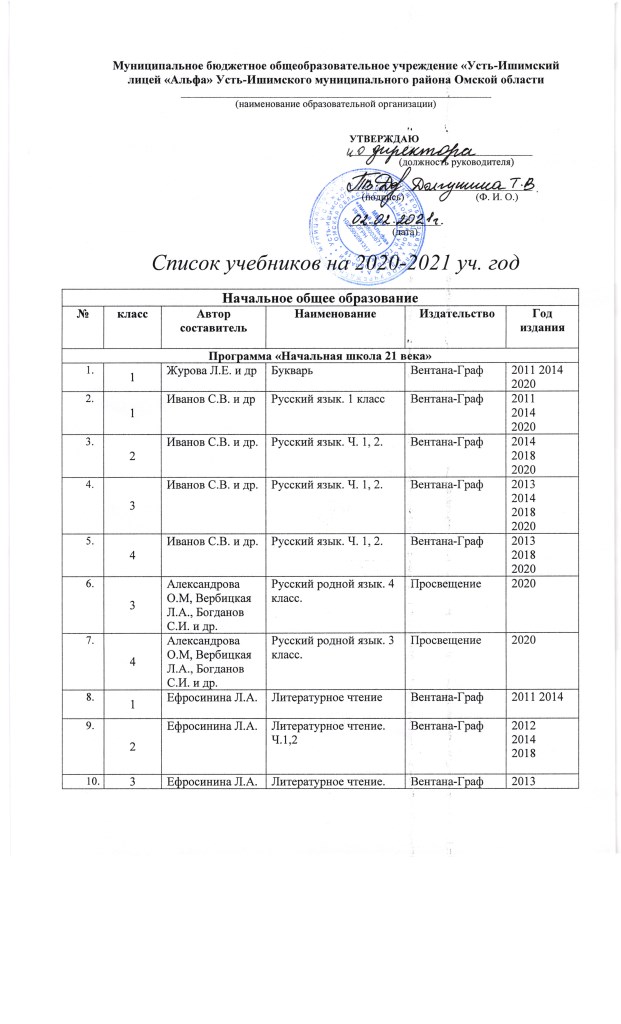 114Ефросинина Л.А.Литературное чтение.    Ч.1,2Вентана-Граф20132018121Рудницкая В.Н.МатематикаВентана-Граф201120142020132Рудницкая В.Н.,Юдачева Т.В.Математика ч. 1,2Вентана-Граф2012201420182020143Рудницкая В.Н.,Юдачева Т.В.Математика ч. 1,2Вентана-Граф2013201420182020154Рудницкая В.Н.,Юдачева Т.В.Математика ч. 1,2Вентана-Граф201320182020161Виноградов Н.Ф.Окружающий мирВентана-Граф201120142020172Виноградова Н.Ф.                    Окружающий мир.Окружающий мир.                  Ч. 1, 2.Вентана-Граф2012201420182020183Виноградова Н.Ф.                    Окружающий мир.Окружающий мир.                  Ч. 1, 2.Вентана-Граф2013201420182020194Виноградова Н.Ф.                    Окружающий мир.Окружающий мир.                  Ч. 1, 2.Вентана-Граф2013201820202Афанасьева О.В., Михеева И.В.Английский язык «Rainbow English»Дрофа20183Афанасьева О.В., Михеева И.В.Английский язык «Rainbow English»Дрофа20194Афанасьева О.В., Михеева И.В.Английский язык «Rainbow English»Дрофа20191Усачёва В.О., Школяр Л.В.Музыка 1 классВентана-Граф201220142Усачёва В.О., Школяр Л.В.Музыка 2 классВентана-Граф201220143Усачёва В.О., Школяр Л.В.Музыка 3 классВентана-Граф201320144Усачёва В.О., Школяр Л.В.Музыка 4классВентана-Граф20131Савенкова Л.Г., Ермолинская Е.А.Изобразительное искусствоВентана-Граф201220142Савенкова Л.Г., Ермолинская Е.А.Изобразительное искусствоВентана-Граф201220143Савенкова Л.Г., Ермолинская Е.А.Изобразительное искусствоВентана-Граф201320144Савенкова Л.Г., Ермолинская Е.А.Изобразительное искусствоВентана-Граф20131Лутцева Е.А.Технология. Вентана-Граф201120142Лутцева Е.А.Технология.Вентана-Граф201220143Лутцева Е.А.Технология. Вентана-Граф201320144Лутцева Е.А.Технология. Вентана-Граф20131Лях В.И.Физическая культураПросвещение20142Лях В.И.Физическая культураПросвещение20143Лях В.И.Физическая культураПросвещение20204Лях В.И.Физическая культураПросвещение20204Данилюк А.Я.Основы религиозных культур и светской этики. 4-5 классыПросвещение20124Кураев А.В.Основы православной культуры. 4-5 классыПросвещение20124Беглов А.Л., Саплина Е.В. и др.Основы мировых и религиозных культур. 4-5 классы.Просвещение2012Программа «Школа России»Программа «Школа России»Программа «Школа России»Программа «Школа России»Программа «Школа России»Программа «Школа России»1Горецкий В.Г., Кирюшкин В.А. и др.Азбука. В 2-х частяхПросвещение201120141Канакина В.П., Горецкий В.Г.Русский язык. 1 классПросвещение201120142Канакина В.П., Горецкий В.Г.Русский язык. В 2-х частяхПросвещение201220143Канакина В.П., Горецкий В.Г.Русский язык. В 2-х частяхПросвещение2013201420164Канакина В.П., Горецкий В.Г.Русский язык. В 2-х частяхПросвещение201420173Александрова О.М, Вербицкая Л.А., Богданов С.И. и др.Русский родной язык. 3 класс.Просвещение20204Александрова О.М, Вербицкая Л.А., Богданов С.И. и др.Русский родной язык. 4 класс.Просвещение20201Климанова Л.Ф., Горецкий В.Г.Литературное чтение. В 2-х частяхПросвещение2011 20142Климанова Л.Ф., Горецкий В.Г., Голованова М.В. и др.Литературное чтение. В 2-х частяхПросвещение201220143Климанова Л.Ф., Горецкий В.Г., Голованова М.В. и др.Литературное чтение. В 2-х частяхПросвещение2013201420164Климанова Л.Ф., Горецкий В.Г., Голованова М.В. и др.Литературное чтение. В 2-х частяхПросвещение201420171Моро М.И., Волкова С.И.Математика. В 2-х частяхПросвещение201120142Моро М.И., Бантова М.А., Бельтюкова Г.В. и др.Математика В 2-х частяхПросвещение201220143Моро М.И., Бантова М.А., Бельтюкова Г.В. и др.Математика. В 2-х частяхПросвещение2013201420164Моро М.И., Бантова М.А., Бельтюкова Г.В. и др.Математика. В 2-х частяхПросвещение201420171Плешаков А.А.Окружающий мир. В 2-х частяхПросвещение201120142Плешаков А.А.Окружающий мир. В 2-х частях    Просвещение201220143Плешаков А.А.Окружающий мир. В 2-х частяхПросвещение2013201420164 Плешаков А.А.Окружающий мир. В 2-х частяхПросвещение201420172Афанасьева О.В., Михеева И.В.Английский язык «Rainbow English»Дрофа20183Афанасьева О.В., Михеева И.В.Английский язык «Rainbow English»Дрофа20194Афанасьева О.В., Михеева И.В.Английский язык «Rainbow English»Дрофа20191Критская Е.Д., Сергеева Г.Л., Шмагина Т.СМузыка. 1 классПросвещение201220142Критская С.Д., Сергеева Г.П., Шмагина Т.С.Музыка. 2 классПросвещение201220143Критская С.Д., Сергеева Г.П., Шмагина Т.С.Музыка. 3 классПросвещение201320144Критская С.Д., Сергеева Г.П., Шмагина Т.С.Музыка. 4 классПросвещение20131Неменская Л.А./ под ред. Неменского Б.М.Изобразительное искусство. Ты изображаешь, украшаешь и строишьПросвещение201220142Коротеева Е.И.Изобразительное искусство. Искусство и тыПросвещение201220143Горяева Н.А., Неменская Л.А., Питерских А.С. и др.Изобразительное искусство. Искусство вокруг нас.Просвещение201320144Неменская Л.А./ под ред. НеменскогоБ.М.Изобразительное искусство. Каждый народ - художникПросвещение20141Роговцева Н.И., Богданова Н.В., Фрейтаг И.П.ТехнологияПросвещение201120142Роговцева Н.И., Богданова Н.В., Добромыслова Н.В.ТехнологияПросвещение201220143Роговцева Н.И., Богданова Н.В., Добромыслова Н.В.ТехнологияПросвещение201320144Роговцева Н.И., Богданова Н.В., Добромыслова Н.В.ТехнологияПросвещение201420171Лях В.И.Физическая культураПросвещение20142Лях В.И.Физическая культураПросвещение20163Лях В.И.Физическая культураПросвещение20204Лях В.И.Физическая культураПросвещение20204Данилюк А.Я.Основы религиозных культур и светской этики. 4-5 классыПросвещение20124Кураев А.В.Основы православной культуры. 4-5 классыПросвещение20124Беглов А.Л., Саплина Е.В. и др.Основы мировых и религиозных культур. 4-5 классы.Просвещение2012Основное общее образованиеОсновное общее образованиеОсновное общее образованиеОсновное общее образованиеОсновное общее образованиеОсновное общее образование5Ладыженская Т.А., Баранов М.Т.                                       Русский язык;Русский язык. 1,2ч.Просвещение 20176Баранов М.Т. и др.                                Русский язык;Русский язык. 1,2ч.Просвещение 201520197Баранов М.Т., Ладыженская Т.А.Русский язык;Русский язык. 1,2ч.Просвещение201520208Тростенцова Л.А. Ладыженская Т.А. Русский язык.                         Просвещение20159Тростенцова Л.А. Ладыженская Т.А. Русский язык.                         Просвещение20175Александрова О.М., Загоровская О.В., Богданов С.И., Вербицкая Л.А. и др.Русский родной язык. 5 класс.Просвещение20206Александрова О.М., Загоровская О.В., Богданов С.И., Вербицкая Л.А. и др.Русский родной язык. 6 класс.Просвещение20207Александрова О.М., Загоровская О.В., Богданов С.И., Вербицкая Л.А. и др.Русский родной язык. 7 класс.Просвещение20208Александрова О.М., Загоровская О.В., Богданов С.И., Вербицкая Л.А. и др.Русский родной язык. 8 класс.Просвещение20209Александрова О.М., Загоровская О.В., Богданов С.И., Вербицкая Л.А. и др.Русский родной язык. 9 класс.Просвещение20205Коровина В.Я. и др. Литература Ч. 1, 2Просвещение20176Полухина В.П., Коровина В.Я.ЛитератураЧ. 1, 2Просвещение201320197Полухина В.П., Коровина В.Я.Литература            Ч. 1, 2Просвещение201420208Коровина В.Я Журавлев В.А.Литература            Ч. 1, 2Просвещение20159Коровина В.Я Журавлев В.А.Литература            Ч. 1, 2Просвещение20175Виленкин Н.Я., Жохов В.ИМатематика. 5 класс.Мнемозина201520206Виленкин Н.Я., Жохов В.ИМатематика. 6 класс.Мнемозина20207Колягин Ю.М.АлгебраПросвещение2014201520208Колягин Ю.М. Ткачева М.В.АлгебраПросвещение20159Колягин Ю.М. Ткачева М.В.АлгебраПросвещение20177-9АтанасянЛ.С. Бутузов В.Ф.ГеометрияПросвещение2015201720205Афанасьева О.В., Михеева И.В., Баранова К.М.Английский язык. «Rainbow English». 5 класс.Дрофа20186Биболетова М.З.. и др. Английский язык. «Enjoy English». 6 класс.Титул20137Биболетова М.З.. и др. Английский язык. «Enjoy English». 7 класс.Титул20148Биболетова М.З.. и др. Английский язык. «Enjoy English». 8 класс.Титул20159Биболетова М.З.. и др. Английский язык. «Enjoy English». 9 класс.Титул20155Аверин М.М., и др.Немецкий язык. Второй иностранный язык «Горизонты». 5 класс.Просвещение201820196Аверин М.М., и др.Немецкий язык. Второй иностранный язык «Горизонты». 6 класс.Просвещение20197Аверин М.М., и др.Немецкий язык. Второй иностранный язык «Горизонты». 7 класс.Просвещение201820198Аверин М.М., и др.Немецкий язык. Второй иностранный язык «Горизонты». 8 класс.Просвещение201820199Аверин М.М., и др.Немецкий язык. Второй иностранный язык «Горизонты». 9 класс.Просвещение20197Босова Л.Л.Информатика7 классБином201420208БосоваЛ.Л. Босова А,Ю. Информатика8классБином20159БосоваЛ.Л. Босова А, Ю. Информатика9 классБином20165Плешаков А.А., Сонин Н.И.БиологияДрофа20176Сонин Н.И.Биология. (кон)Дрофа201320197Захаров В.Б, Сонин Н.И.Биология. Многообразие живых организмов (кон)Дрофа201420208Сонин Н.И. Сапин М.В. Биология ЧеловекДрофа20159Мамонтов С.Г. ЗахаровВ.Г, Агафонова И.Б.Биология Общие закономерностиДрофа20185Климанова О.А., Климанов В.В., Ким Э.В.География. Землеведение. 5-6 класс.Дрофа20196Климанова О.А., Климанов В.В., Ким Э.В.География. Землеведение. 5-6 класс.Дрофа20197Коринская В.А., Душина И.И.География. География материков и океановДрофа201420158Баринова И.И.География Природа РоссииДрофа20159Баринова И.И.Дронов В.ПГеография Дрофа20175Вигасин А.А., Годер Г.И., Свенцицкая И.С.История древнего мираПросвещение20176Агибалова Е.В. Арсентьев Н.М.Данилов А,А.История средних вековИстория России ч.1,2ПросвещениеПросвещение2013201520197Юдовская А.Я., Баранов П.А.Данилов А,А, Арсентьев Н.М.История нового времениИстория России. 1-2чПросвещениеПросвещение20192020201520208Юдовская А.Я., Баранов П.А. Арсентьев Н.М.Данилов А,А.Новая историяИстория  России ч.1.2.ПросвещениеПросвещение 201920209Юдовская А.Я., Баранов П.А., Ванюшкина Л.М. и др. / под ред. Искандерова А.А.Арсентьев Н.М.Данилов А,А.Новейшая историяВсеобщая история. История нового времени. 9 класс.История России ч.1,2ПросвещениеПросвещение 201920177Перышкин А.В.ФизикаДрофа201420208Перышкин А.В. ФизикаДрофа20159Перышкин А.В. ФизикаДрофа20188Габриелян О.СХимияДрофа20159Габриелян О.СХимияДрофа20176Боголюбов Л.Н. и др.ОбществознаниеПросвещение201920207Боголюбов Л.Н., Иванова Л.С. ОбществознаниеПросвещение2014 20158Боголюбов Л.Н. Городецкая Н.И  ОбществознаниеПросвещение20159Боголюбов Л.Н. Городецкая Н.И  ОбществознаниеПросвещение20175Критская С.Д., Сергеева Г.П.МузыкаПросвещение20176Критская С.Д., Сергеева Г.П., Шмагина Т.С.МузыкаПросвещение2013201520197Критская С.Д., Сергеева Г.П., Шмагина Т.С.МузыкаПросвещение2015201420208Критская С.Д., Сергеева Г.П.,МузыкаПросвещение201820195Горяева Н.А. и др.Изобразительное искусствоПросвещение20176Неменская Л.А.Изобразительное искусствоПросвещение201320197Питерских А.С.Изобразительное искусство. Дизайн и архитектура в жизни человекаПросвещение20145Казакевич В.М., Пичугина Г.В., Семенова Г.Ю.Технология. 5 класс.Просвещение20206Под редакциейСимоненко В.Д.Технология (вариант для девочек)Технология (вариант для мальчиков)Вентана-ГрафВентана-Граф20137Под редакциейСимоненкоТехнологии ведения дома (вариант для девочек)Технология. Индустриальные технологии  (вариант для мальчиков)Вентана-ГрафВентана-Граф2014201520148Симоненко В.П. Электов А. А. и др.технологияВентана-Граф20155Виленский М.Я. и др.Физическая культура 5-7 классПросвещение20176Виленский М.Я. и др.Физическая культура 5-7 классПросвещение20177Виленский М.Я. и др.Физическая культура 5-7 классПросвещение20178 Лях В.ИФизическая культураПросвещение20179 Лях В.ИФизическая культураПросвещение20175Виноградова Н.Ф. Власенко А.П.Основы духовно-нравственной культуры народов РоссииПросвещение20138Смирнов А.Т., Хренников Б.О.Основы безопасности жизнедеятельности Просвещение 20159Смирнов А.Т., Хренников Б.О.Основы безопасности жизнедеятельности Просвещение 2017Среднее общее образованиеСреднее общее образованиеСреднее общее образованиеСреднее общее образованиеСреднее общее образованиеСреднее общее образование10Гусарова И.В.Русский язык и литература. Русский язык. 10 класс: базовый и углубленный уровниВентана-граф202011Гусарова И.В.Русский язык и литература. Русский язык. 11 класс: базовый и углубленный уровниВентана-граф201710Архангельский А.Н. и др.Литература. Углубленный уровень (в 2 частях)Дрофа201710Лебедев Ю.В.Русская литература 19 века. Ч. 1,2 базовыйПросвещение2017202011Михайлов О.Н., и др.Русская литература 20 в Ч. 1, 2базовый.                                              Просвещение201711Агеносов В.В. и др.Русский язык и литература. Литература. Углубленный уровень (в 2 частях)Дрофа201710Колягин Ю.М., Ткачева М.В., Федорова Н.Е. и дрМатематика: алгебра и начала математического анализа, геометрия. Алгебра и начала математического анализа. 10 класс (базовый и углубленный уровни)Просвещение 201710-11Атанасян Л.С. и др.Математика: алгебра и начала математического анализа, геометрия. Геометрия. 10-11 классПросвещение2017202010-11Алимов Ш.А., Колягин Ю.М., Ткачева М.В. и др.Математика: алгебра и начала математического анализа, геометрия. Алгебра и начало математического анализа. 10-11класс (базовый и углубленный уровни)Просвещение 201711Колягин Ю.М., Ткачева М.В., Федорова Н.Е. и дрМатематика: алгебра и начала математического анализа, геометрия. Алгебра и начала математического анализа. 11 класс (базовый и углубленный уровни)Просвещение201710Афанасьева О.В., Михеева И.В.Английский язык. Xкласс(углубленный уровень)Просвещение2017202010Бим И.Л., Садомова Л.,В., Лытаева М.А.Немецкий язык. 10 класс (базовый уровень)Просвещение201710Биболетова М.З. и др.Английский язык. 10 класс(базовый уровень)Титул201411Афанасьева О.В., Михеева И.В., Баранова К.М.Английский язык. XI класс(углубленный уровень)Дрофа201711Биболетова М.З. и др.Английский язык. 11 класс(базовый уровень)Титул201411Бим И.Л., Садомова Л.В., Лытаева М.А.Немецкий язык. 11 класс (базовый уровень)Просвещение201710Семакин И.Г., Хеннер Е.К., Шеина Т.Ю.Информатика. Базовый уровень: учебник для 10 классаБином201710Поляков К.Ю. Еремин Е.А.Информатика. Углубленный уровень: учебник для 10 класса: в 2 ч.Бином201710Семакин И.Г., Хеннер Е.К., Шеина Т.Ю.Информатика. Базовый уровень: учебник для 10 классаБином201710Поляков К.Ю. Еремин Е.А.Информатика. Углубленный уровень: учебник для 11 класса: в 2 ч.Бином201710Сивоглазов В.И., Агафонова И.Б., Захарова Е.Т.Биология: Общая биология. 10 класс (базовый уровень)Дрофа201810Захаров В.Б., Мамонтов С.Г., Сонин Н.И. Общая биология. 10-11класс.Углубленный уровень.Дрофа201411Сивоглазов В.И., Агафонова И.Б., Захарова Е.Т.Общая биология. 11 класс (Базовый уровень)Дрофа201811Захаров В.Б., Мамонтов С.Г., Сонин Н.И. Общая биология. 10-11класс. Углубленный уровень.Дрофа201410Холина В.НГеография. Углубленныйуровень.10 класс.Дрофа201710Гладкий Ю.Н., Николина В.В.География (базовый уровень)Просвещение201711Холина В.НГеография. Углубленный уровень. 11 класс.География. 11 класс (базовый уровень)Дрофа201711Гладкий Ю.Н., Николина В.В.География (базовый уровень)Просвещение201710Габриелян О.С.Химия. 10 класс. Базовый уровеньДрофа201710Габриелян О.С., Остроумов И.Г., Пурышева Н.С. и др.Естествознание. Базовый уровень. 10 классДрофа2017201910Габриелян О.С., Остроумов И.Г., Пономарев С. Ю.Химия 10 класс. Углубленный уровеньДрофа201411Габриелян О.С., Химия 11 класс. Базовый уровеньДрофа.201811Габриелян О.С., Лысова Г.Г.Химия 11 класс. Углубленный уровеньДрофа201411Габриелян О.С., Остроумов И.Г., Пурышева Н.С. и дрЕстествознание. Базовый уровень. 10 класс: учебникДрофа2017201910-11Воронцов-Вельяминов Б.А., Страут Е.К.Астрономия. Базовый уровень. 11 класс: учебникДрофа201810Горинов М.М./ под ред. Торкунова А.В.История России. 10 класс. Базовый и углубленный уровни. В 3-х частяхПросвещение2018201910Сороко-Цюпа О.С., сороко-Цюпа А.О.История. Всеобщая история. Новейшая история. 10 кл. Базовый и углубленный уровни.Просвещение202011Горинов М.М./ под ред. Торкунова А.В.История России. 10 класс. Базовый и углубленный уровни. В 3-х частяхПросвещение2018201911Улунян А.А., Сергеев Е.Ю./ под ред. Чубарьяна А.О.История. Всеобщая история. 11 класс. Базовый уровеньПросвещение201910Боголюбов Л.Н., Аверьянов Ю.И., Белявский А.В. и др. / Под ред. Боголюбова Л.Н., Лазебниковой А.Ю., Телюкиной М.В.Обществознание. 10 класс. Базовый уровеньПросвещение201711Боголюбов Л.Н. и др.Обществознание. 11 класс Базовый уровеньПросвещение201810Под редакцией Иванова С.И., Линькова А.Я.Экономика (Основы экономической теории): учебник для 10 - 11 классов. Углубленный уровень. В 2-х книгахИздательство "ВИТА- ПРЕСС"2017202011Под редакцией Иванова С.И., Линькова А.Я.Экономика (Основы экономической теории): учебник для 10 - 11 классов. Углубленный уровень в 2-х книгах.Издательство "ВИТА- ПРЕСС"2017201910Певцова Е.А.Право: основы правовой культуры. В 2 ч. (базовый и углубленный уровни)Русское слово20172018202011Певцова Е.А.Право: основы правовой культуры. В 2 ч. (базовый и углубленный уровни)Русское слово2017201810Мякишев Г.Я., Буховцев Б.Б., Сотский Н.Н. / Под ред. Парфентьевой Н.А.Физика. 10 класс. Классический курс. Базовый уровеньПросвещение201710Косьянов В.А.Физика. 10 класс. Углубленный уровеньДрофа201911Мякишев Г.Я., Буховцев Б.Б., Сотский Н.Н. / Под ред. Парфентьевой Н.А.Физика. 11 класс. Классический курс. Базовый уровеньПросвещение201711Косьянов В.А.Физика. 11 класс. Углубленный уровеньДрофа201910Смирнов А.Т., Хренников Б.О. / Под ред. Смирнова А.Т.Основы безопасности жизнедеятельности. 10 класс: учеб. для общеобразоват. Организаций. Базовый уровеньПросвещение201710-11Смирнов А.Т., Хренников Б.О. / Под ред. Смирнова А.Т.Основы безопасности жизнедеятельности. Основы медицинских знаний и здорового образа жизни10-11 классы. Базовый уровеньПросвещение201711Смирнов А.Т., Хренников Б.О. / Под ред. Смирнова А.Т.Основы безопасности жизнедеятельности. 10 класс: учеб. для общеобразоват. Организаций. Базовый уровеньПросвещение201810-11Матвеев А.П., Палехова Е.С.Физическая культура: 10 - 11 классы. Базовый уровеньВентана-Граф2018Адаптированная основная общеобразовательная программаАдаптированная основная общеобразовательная программаАдаптированная основная общеобразовательная программаАдаптированная основная общеобразовательная программаАдаптированная основная общеобразовательная программаАдаптированная основная общеобразовательная программа1-4 классы1-4 классы1-4 классы1-4 классы1-4 классы1-4 классы1Аксёнова А. К.Букварь в 2 частях.Просвещение 201720191Комарова С. В.Речевая практика.Просвещение 201720192Якубовская Э.В.Русский язык. В 2-х частях.Просвещение20192Комарова С.В.Речевая практикаПросвещение201820193Якубовская Э. В., Коршунова Я.В.Русский язык ч.1,2Просвещение 201720193Комарова С.В.Речевая практикаПросвещение20194Аксёнова А.К., Галунчикова Н.Г.Русский язык. В 2-х частях.Просвещение 20194Комарова С.В.Речевая практикаПросвещение20192Ильина С.Ю. и др.ЧтениеЧ. 1,2Просвещение 20193Ильина С.Ю., Матвеева-Лунёва Л.В.Чтение. В 2-х частях.Просвещение 201720194Ильина С.Ю., Матвеева-Лунёва Л.В.Чтение. В 2-х частях.Просвещение 20191Алышева Т. В.Математика в 2 частях.Просвещение201720192Алышева Т. В.Математика в 2 частях.Просвещение20193Алышева Т.В.Математика В 2-х частях.Просвещение 20194Алышева Т.В.Математик. В 2-х частях.Просвещение 20191Кудрина С.В.Окружающий мир.Владос20141Матвеева Н. Б.,Ярочкина И. А.,Попова М. А. и др.Мир природы и человека в 2 частях.Просвещение201720192Кудрина С.В.Окружающий мирВладос20142Матвеева Н. Б.,Ярочкина И. А.,Попова М. А. и др.Мир природы и человека в 2 частях.Просвещение201720193Кудрина С.В.Окружающий мирВладос20143Матвеева Н.Б., Ярочкина И.А., Попова М.А., Куртова Т.О.Мир природы и человека. В 2-х частях.Просвещение20194Кудрина С.В.Окружающий мирВладос20144Матвеева Н.Б., Ярочкина И.А., Попова М.А., Куртова Т.О.Мир природы и человека. В 2-х частях.Просвещение20191Рау М. Ю.,Зыкова М. А.Изобразительное искусство.Просвещение 20192Рау М. Ю.,Зыкова М. А.Изобразительное искусство.Просвещение 20193Рау М. Ю.,Зыкова М. А.Изобразительное искусство.Просвещение 20194Рау М. Ю.,Зыкова М. А.Изобразительное искусство.Просвещение 20191Кузнецова Л. А.Технология. Ручной труд.Просвещение 20172Кузнецова Л.А.Технология. Ручной трудПросвещение 20143Кузнецова Л.А.Технология. Ручной труд.Просвещение 20174Кузнецова Л.А.Технология. Ручной труд.Просвещение 20145-9 классы5-9 классы5-9 классы5-9 классы5-9 классы5-9 классы5Галунчикова Н.Г.Русский языкПросвещение20206Якубовская Э.В., Галунчикова Н.Г.Русский языкПросвещение20187Галунчикова Н.Г.Русский языкПросвещение20148Галунчикова Н.Г.Русский языкПросвещение20149Галунчикова Н.Г.Русский языкПросвещение20145Малышева З.Ф.ЧтениеПросвещение20206Бгажнокова И.М., Погостина Е.С.ЧтениеПросвещение20187Аксенова А. Г.ЧтениеПросвещение20148Малышева З.Ф.ЧтениеПросвещение20149Аксенова А. Г.ЧтениеПросвещение20145Капустина Г.М.МатематикаПросвещение20206Капустина Г.М., Перова М.Н.МатематикаПросвещение20187Алышева Т.В.МатематикаПросвещение20148Эк.В.В.МатематикаПросвещение20149Перова М.Н.МатематикаПросвещение20145Лифанова Т.В., Соломина Е.Н. ПриродоведениеПросвещение20206Никишов А.И.БиологияПросвещение20176Лифанова Т.М., Соломина Н.Е.ГеографияПросвещение 20187Клипинина З.А.БиологияПросвещение20157Лифанова Т.М.ГеографияПросвещение20178Никишов А.И., Теремов А.В.БиологияПросвещение20158Лифанова Т.М.ГеографияПросвещение20149Соломина Е.Н., Шевырёва Т.В.БиологияПросвещение20169Лифанова Т.М.ГеографияПросвещение20147Пузанов Б.П.История РоссииВладос20148Пузанов Б.П.История РоссииВладос20149Пузанов Б. П.История РоссииВладос20145Картушина Г.Б., Мозговая Г.Г.Технология. Швейное дело.Просвещение20206Картушина Г.Б., Мозговая Г.Г.Технология. Швейное делоПросвещение 20127Мозговая Г.Г., КартушинаГ.Б.Технология. Швейное делоПросвещение20128Мозговая Г.Г., Картушина Г.Б.Технология. Швейное дело.Просвещение 20129Картушина Г.Б., Мозговая Г.Г.Технология. Швейное дело.Просвещение2012Рабочие тетради, используемые в образовательном процессеРабочие тетради, используемые в образовательном процессеРабочие тетради, используемые в образовательном процессеРабочие тетради, используемые в образовательном процессеРабочие тетради, используемые в образовательном процессеРабочие тетради, используемые в образовательном процессе«Начальная школа  XXI века»«Начальная школа  XXI века»«Начальная школа  XXI века»«Начальная школа  XXI века»«Начальная школа  XXI века»«Начальная школа  XXI века»1Безруких М.М.Прописи. 1 класс. В 3-х частях. Рабочая тетрадьВентана-Граф20201Рудницкая В.Н.Математика. 1 класс. В 3-х частях. Рабочая тетрадь.Вентана-Граф20201Виноградова Н.Ф.Окружающий мир. 1 класс. Рабочая тетрадь.Вентана-Граф2020«Школа России»«Школа России»«Школа России»«Школа России»«Школа России»«Школа России»1Горецкий В.Г.Прописи. 1 класс. В 4 частях. Рабочая тетрадь.Просвещение20201Моро М.И. и др.Математика.1 класс. В 2-х частях. Рабочая тетрадь.Просвещение20201Плешаков А.А.Окружающий мир. 1 класс. В 2-х частях. Рабочая тетрадь.Просвещение20202Афанасьева О.В. и др.Английский язык (Rainbow English). 2 класс. Рабочая тетрадь.Дрофа2020